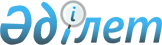 О квоте рабочих мест для трудоустройства граждан из числа молодежи, потерявших или оставшихся до наступления совершеннолетия без попечения родителей, являющихся выпускниками организаций образования на 2017 год
					
			С истёкшим сроком
			
			
		
					Постановление акимата города Усть-Каменогорска Восточно-Казахстанской области от 31 июля 2017 года № 3122. Зарегистрировано Департаментом юстиции Восточно-Казахстанской области 29 августа 2017 года № 5181. Прекращено действие в связи с истечением срока
      Примечание РЦПИ.

      В тексте документа сохранена пунктуация и орфография оригинала.
      В соответствии с подпунктом 9) статьи 9 Закона Республики Казахстан от 6 апреля 2016 года "О занятости населения", приказом Министра здравоохранения и социального развития Республики Казахстан от 26 мая 2016 года № 412 "Об утверждении Правил квотирования рабочих мест для трудоустройства граждан из числа молодежи, потерявших или оставшихся до наступления совершеннолетия без попечения родителей, являющихся выпускниками организаций образования, лиц освобожденных из мест лишения свободы, лиц состоящих на учете службы пробации" (зарегистрирован в Реестре государственной регистрации нормативных правовых актов за № 13898), акимат города Усть-Каменогорска ПОСТАНОВЛЯЕТ: 
      1. Установить квоту рабочих мест для трудоустройства граждан из числа молодежи, потерявших или оставшихся до наступления совершеннолетия без попечения родителей, являющихся выпускниками организаций образования на 2017 год, в размере одного процента от списочной численности работников организации, согласно приложению к настоящему постановлению.
      2. Настоящее постановление вводится в действие по истечении десяти календарных дней после дня его первого официального опубликования. Размер квоты рабочих мест для трудоустройства граждан из числа молодежи, потерявших или оставшихся до наступления совершеннолетия без попечения родителей, являющихся выпускниками организаций образования на 2017 год
					© 2012. РГП на ПХВ «Институт законодательства и правовой информации Республики Казахстан» Министерства юстиции Республики Казахстан
				
      Аким города 

      Усть-Каменогорска

К. Тумабаев
Приложение 
к постановлению акимата 
города Усть-Каменогорска 
от 31.07 2017 года № 3122
№ №

Наименование организации

Списочная численность работников (человек)

Размер квоты (% от списочной численности работников)

Количество рабочих мест (единиц)

1
Коммунальное государственное казенное предприятие "Восточно-Казахстанский областной драматический театр" управления культуры, архивов и документации Восточно-Казахстанской области
287
1
2
2
Товарищество с ограниченной ответственностью "Шығыс ақпарат"
194
1
1
3
Товарищество с ограниченной ответственностью "Востоквзрывпром"
195
1
1
4
Товарищество с ограниченной ответственностью "AES Усть-Каменогорская ТЭЦ"
561
1
5
5
Товарищество с ограниченной ответственностью "Казахстанско-Американский Свободный Университет"
248
1
2
6
Товарищество с ограниченной ответственностью "Вкус Маркет"
154
1
1
7
Товарищество с ограниченной ответственностью "Өскемен-Тазалык"
115
1
1
8
Товарищество с ограниченной ответственностью "Уралэнергоцветмет"
155
1
1
9
Товарищество с ограниченной ответственностью "Фирма "НКГ"
169
1
1
10
Товарищество с ограниченной ответственностью "УльбаКомплекс"
170
1
1
11
Товарищество с ограниченной ответственностью "ЭМИЛЬ"
411
1
4
12
Товарищество с ограниченной ответственностью "БЕАКРИС"
289
1
2
13
Товарищество с ограниченной ответственностью "Железобетонный комбинат"
424
1
4
14
Товарищество с ограниченной ответственностью "ВЭК-Строй"
264
1
2
15
Коммунальное государственное предприятие на праве хозяйственного ведения "Восточно-Казахстанская областная больница" управления здравоохранения Восточно-Казахстанского областного акимата
933
1
9
16
Товарищество с ограниченной ответственностью "Иртышцветметремонт"
361
1
3
17
Товарищество с ограниченной ответственностью "БИПЭК АВТО Казахстан"
1935
1
19
18
Республиканское государственное казенное предприятие "Қазақстан су жолдары" Комитета транспорта Министерства по инвестициям и развитию Республики Казахстан (филиал гидротехнических сооружений)
358
1
3
19
Акционерное общество "Ульбинский металлургический завод"
3705
1
37
20
Акционерное общество "Усть-Каменогорские тепловые сети"
650
1
6
21
Акционерное общество "Усть-Каменогорский арматурный завод"
536
1
5
22
Товарищество с ограниченной ответственностью "ЮКО Строй"
136
1
1
23
Товарищество с ограниченной ответственностью "Логист"
175
1
1
24
Товарищество с ограниченной ответственностью "АЭС Усть-Каменогорская ГЭС"
121
1
1
25
Товарищество с ограниченной ответственностью "АЭС Согринская ТЭЦ"
239
1
2
26
Товарищество с ограниченной ответственностью "ТАМИЛА ПЛЮС"
151
1
1
27
Республиканское государственное предприятие на праве хозяйственного ведения "Национальный центр по комплексной переработке минерального сырья Республики Казахстан "Восточный научно-исследовательский горно-металлургический институт цветных металлов" (филиал)
270
1
2
28
Акционерное общество "Усть-Каменогорский титано-магниевый комбинат"
2442
1
24
29
Акционерное общество "Казтелерадио" Восточно-Казахстанская Областная Дирекция РадиоТелевещания (филиал)
258
1
2
30
Коммунальное государственное учреждение "Городской территориальный центр социального обслуживания населения "Ульба" акимата города Усть-Каменогорска
216
1
2
31
Товарищество с ограниченной ответственностью "ӨСКЕМЕНСПЕЦКОММУНТРАНС"
217
1
2
32
Товарищество с ограниченной ответственностью "ВК Промэнергоремонт"
224
1
2
33
Государственное коммунальное предприятие на праве хозяйственного ведения "Өскемен Водоканал" акимата города Усть-Каменогорска
1056
1
10
34
Акционерное общество "Востокшахтострой"
433
1
4
35
Акционерное общество "МАЙ"
629
1
6
36
Коммунальное государственное предприятие на праве хозяйственного ведения "Центр матери и ребенка" управления здравоохранения Восточно-Казахстанского областного акимата
1396
1
13
37
Республиканское государственное предприятие на праве хозяйственного ведения "Казаэронавигация" Комитета гражданкой авиации Министерства по инвестициям и развитию Республики Казахстан (Усть-Каменогорский филиал)
134
1
1
38
Товарищество с ограниченной ответственностью "КОНДИТЕР+"
470
1
4
39
Товарищество с ограниченной ответственностью "КазтеплоСПЕЦСТРОЙ"
101
1
1
40
Департамент "Центр обслуживания населения" - филиал некоммерческого акционерного общества "Государственная корпорация "Правительство для граждан" по Восточно-Казахстанской области
235
1
2
41
Товарищество с ограниченной ответственностью "ПИЦЦА-БЛЮЗ СЕРВИС"
181
1
1
42
Товарищество с ограниченной ответственностью "ТОРГОВЫЙ ДОМ ВАЛЕНТИНА"
101
1
1
43
Товарищество с ограниченной ответственностью "САЭМ-сервис-А"
117
1
1
44
Товарищество с ограниченной ответственностью "Усть-Каменогорский городской трамвайный парк"
198
1
1
45
Товарищество с ограниченной ответственностью "Хлебобараночный комбинат "Аксай" по Восточно-Казахстанской области "Аксай-нан-Өскемен" (филиал)
136
1
1
46
Коммунальное государственное предприятие на праве хозяйственного ведения "Новая Согра" акимата города Усть-Каменогорска
168
1
1
47
Товарищество с ограниченной ответственностью "МЕГАСТРОЙ ӨСКЕМЕН"
158
1
1
48
Товарищество с ограниченной ответственностью "СИЛУМИН-ВОСТОК"
217
1
2
49
Коммунальное государственное предприятие на праве хозяйственного ведения "Өскемен-Тәртіп" акимата города Усть-Каменогорска
312
1
3
50
Товарищество с ограниченной ответственностью "Гидросталь"
328
1
3
51
Товарищество с ограниченной ответственностью "Құндыз"
305
1
3
52
Товарищество с ограниченной ответственностью "Усть-Каменогорский маслозавод"
187
1
1
53
Товарищество с ограниченной ответственностью "Шыгыс Алтай Сауда"
154
1
1
54
Товарищество с ограниченной ответственностью "ЗЕМСТРОЙ"
169
1
1
55
Республиканское государственное предприятие на праве хозяйственного ведения "Восточно-Казахстанский государственный университет имени Сарсена Аманжолова" Министерства образования и науки Республики Казахстан
792
1
7
56
Коммунальное государственное казенное предприятие "Усть-Каменогорский политехнический колледж" управления образования Восточно-Казахстанского областного акимата
133
1
1
57
Коммунальное государственное казенное предприятие "Усть-Каменогорский медицинский колледж" управления здравоохранения Восточно-Казахстанского областного акимата
121
1
1
58
Коммунальное государственное казенное предприятие "Восточно-Казахстанское училище искусств имени народных артистов братьев Абдуллиных" управления образования Восточно-Казахстанской области
236
1
2
59
Товарищество с ограниченной ответственностью "КОМБИНАТ НЕРУДНЫХ МАТЕРИАЛОВ"
118
1
1
ВСЕГО

29118

222
